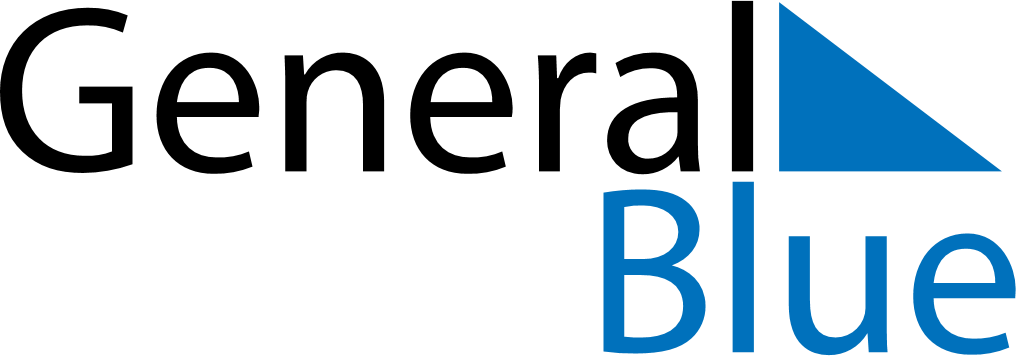 December 2026December 2026December 2026December 2026December 2026December 2026IrelandIrelandIrelandIrelandIrelandIrelandSundayMondayTuesdayWednesdayThursdayFridaySaturday1234567891011121314151617181920212223242526Christmas DaySt. Stephen’s Day2728293031Christmas Bank HolidaySt. Stephen’s Day (substitute day)Christmas Bank HolidayNOTES